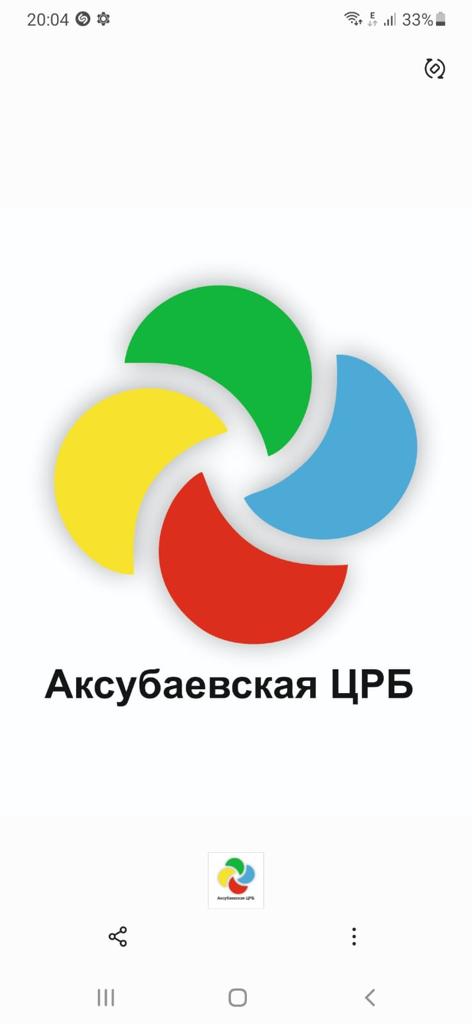 Уважаемые жители Аксубаевского района!Приглашаем Вас пройти диспансеризацию и/или профилактический медицинский осмотр.
Для прохождения просим вас обращаться в кабинет медицинской профилактики №108, 1 этаж поликлиники. Режим работы: Понедельник-пятница 8.00-16.30; суббота: 8.00 – 13.00 .О сроках,порядке проводимой диспансеризации населения в медицинской организации, оказывающей первичную медико-санитарную помощь и имеющей прикрепленное население.Диспансеризация проводится в соответствии с Приказом Минздрава России от 27.04.2021 404N “Об утверждении порядка проведения диспансеризации определенных групп взрослого населения”.Целью диспансеризации является ранее выявление хронических неинфекционных заболеваний, являющихся основной причиной инвалидности и преждевременной смертности населения Российской Федерации (далее- хронические неинфекционные заболевания), к которым относятся: болезни систем кровообращения и, в первую очередь, ишемическая болезнь сердца и цереброваскулярные заболевания; злокачественные новообразования; сахарный диабет; хронические болезни легких и другие.Указанные болезни обуславливает более 75% всей смертности населения нашей страны.Кроме того, диспансеризация направлена на выявление и коррекцию основных факторов риска развития указанных заболеваний, к  которым относятся:Повышенный уровень артериального давления;Повышенный уровень холестерина в крови;Повышенный уровень глюкозы в крови;Курение табака;Пагубное потребление алкоголя;Нерациональное питание;Низкая физическая активность;Избыточная масса тела или ожирение;Важной особенностью диспансеризации является не только ранее выявление хронических неинфекционных заболеваний и факторов риска их развития, но и проведение всем гражданам, краткого профилактического консультирования.Такие активные профилактические вмешательства позволяют достаточно быстро и в значительной степени снизить вероятность развития у каждого конкретного человека опасных хронических неинфекционных заболеваний, а у лиц уже страдающих такими заболеваниями, значительно уменьшить тяжесть течения заболевания и частоту развития осложнений.Диспансеризация представляет собой мероприятий, в том числе медицинский осмотр врачами нескольких специальностей и применение определенных методов обследования на бесплатной основе.В 2023 году подлежат осмотру граждане в возрасте 18 лет и старше родившиеся в: 2005, 2002, 1999, 1996, 1993, 1990, 1987, 1984 году, с 1983 — ежегодно. Где и когда можно пройти диспансеризацию:Граждане проходят диспансеризацию в медицинской организации по месту жительства, работы , учебы, в которой они получают первичную медико- санитарную помощь.Ваш участковый врач, или участковая медицинская сестра, или сотрудник кабинета медпрофилактики подробно расскажут вам где, когда и как можно пройти диспансеризацию, согласуют с вами ориентировочную дату (период) прохождения диспансеризации.Сколько времени занимает прохождение диспансеризации:Прохождение обследования первого этапа диспансеризации как правило требует два визита. Первый визит занимает ориентировочно от 1 до 2 часов (объём обследования значительно меняется в зависимости от вашего возраста). Второй визит необходим для проведения ультразвукового исследования органов брюшной полости и женщинам маммографии, а также заключительной консультации участкового врача- терапевта для проведения итогов диспансеризации.Если по результатам первого этапа диспансеризации у пациента выявлено подозрение на наличие хронического заболевания, или высокий суммарный сердечно- сосудистый риск, участковый врач сообщает пациенту об этом и направляет на второй этап диспансеризации, длительность которого зависит от объема необходимого для данного пациента дополнительного обследования.Как пройти диспансеризацию работающему человеку:Согласно статьи 24 Федерального закона Российской Федерации от 21 ноября 2011 года № 323-ФЗ “Об основах охраны здоровья граждан в Российской Федерации” работодатели обязаны обеспечить условия для прохождения работниками медицинских осмотров и диспансеризации, а так же беспрепятственно отпускать работников для их прохождения.